Dues Structure: NATIONAL and LOCAL DUES both Must be Paid in FULL to be a Member in Good StandingTHANK YOU FOR YOUR INTEREST IN NBNA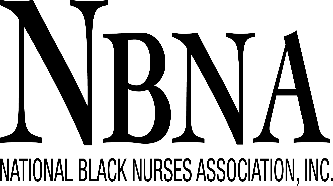 2021 RENEWAL MEMBERSHIP APPLICATION NBNA 50 x 50 Campaign 2021 RENEWAL MEMBERSHIP APPLICATION NBNA 50 x 50 Campaign  Rochester Black Nurses Association (182)
Dr. Yvette Conyers, President
PO Box 64535, 1485 Howard Road 
Rochester, New York 14624
Chapter #: (585) 210-8374
Chapter Email: nbna.rochester@gmail.com Renewing                           Lifetime member, year you joined: ____________ Rochester Black Nurses Association (182)
Dr. Yvette Conyers, President
PO Box 64535, 1485 Howard Road 
Rochester, New York 14624
Chapter #: (585) 210-8374
Chapter Email: nbna.rochester@gmail.com Renewing                           Lifetime member, year you joined: ____________ Rochester Black Nurses Association (182)
Dr. Yvette Conyers, President
PO Box 64535, 1485 Howard Road 
Rochester, New York 14624
Chapter #: (585) 210-8374
Chapter Email: nbna.rochester@gmail.com Renewing                           Lifetime member, year you joined: ____________Please type or write legibly, this information must be readable.Name: ________________________________________________  Credentials: _____________________________           RN                  LPN/LVN                Retired member                     1st Year Grad             Student                     Address:Please type or write legibly, this information must be readable.Name: ________________________________________________  Credentials: _____________________________           RN                  LPN/LVN                Retired member                     1st Year Grad             Student                     Address:Please type or write legibly, this information must be readable.Name: ________________________________________________  Credentials: _____________________________           RN                  LPN/LVN                Retired member                     1st Year Grad             Student                     Address:City/State/Zip Code:City/State/Zip Code:City/State/Zip Code:Phone:Phone:E-Mail:Nursing License #:Nursing License #:State:Work Affiliation:Work Affiliation:Work Affiliation:Recruited by:  Recruited by:  Recruited by:  EXPERIENCE IN NURSINGPRIMARY WORK SETTINGPRIMARY ROLEHIGHEST DEGREE HELDNOTE: Your responses for age1.  Less than 2 years  1. Private Non-Profit Hospital1. Adm/Dir./VP of Nursing1. Associate Degreeand salary will remain confidential.2.  2 - 5 year2. Public/Federal Hospital2. Nurse Manager2. Baccalaureate in Nursing              AGE RANGE3.  6 - 10 years3. Private, Investor-Owned3. Assistant Nurse Manager3. Another Baccalaureate1. 20-24                 6. 45-494.  11 - 15 years    Hospital4. Adv Practice Nurse4. Master’s in Nursing2. 25-29                 7. 50-54   5.  16 - 20 years4. School/College of Nursing5. Researcher5. Another Master’s3. 30-34                 8. 55.596.  More than 20 years5. Independent/Private Practice6. Consultant6. Doctorate in Nursing4. 35-39                 9. 60-64LEVEL OF CARE PROVIDED6. Military7. EducatorOther: 5. 40-44               10. 65 plus  In-patient7. Industry8. Case ManagerPROFESSIONAL ORGANIZATION           ANNUAL SALARYOut-patient Ambulatory8. Home Health Agency9. RNMEMBERSHIPUNDER $20,000Public Health Department9. Behavioral Care Company/HMO10. LPN/LVN1. American Nurses Association2. $20,000 - $29,999Nursing Home10. Community Agency11. Professor2. American Association of Critical3. $30,000 - $39,999Residential11. Research12. Associate Professor    Care Nurses4. $40,000 - $49,999Rehabilitative12. Nursing Home13. Assistant Professor3. National League for Nursing5. $50,000 - $59,999NURSE PROFILENursing Specialty, i.e., ER, OR14. Staff4. Chi Eta Phi6. $60,000 - $69,9991. ANA Certified               SEX5. American Public Health Association7. $70,000 - $79,9992. Generalist (RN, C)NURSING EMPLOYMENTFemale6. American Academy of Nursing8. $80,000 - PLUS3. Specialist (RN, CS)1. Full-time            3. RetiredMaleOther:4. Prescriptive Authority2. Part-time           4. UnemployedNational Dues RN - $160.00National Dues RN - $160.00National Dues LPN/LVN - $125.00National Dues LPN/LVN - $125.00National Dues Retired - $100.00National Dues Retired - $100.00National Dues1st Year Grad - $150.00National Dues1st Year Grad - $150.00National Dues Student(unlicensed SN $35.00)National amount$National amount$Local Dues RN - $50.00Local Dues RN - $50.00Local Dues LPN/LVN - $25.00Local Dues LPN/LVN - $25.00Local Dues Retired - $25.00Local Dues Retired - $25.00Local Dues1st Year Grad - $10.00Local Dues1st Year Grad - $10.00Local Dues Studentunlicensed SN $5.00Local amount$Local amount$Become a NEW Lifetime Member - 4 installments of $500.00 within a one-year period plus $50.00 for Local Dues.Become a NEW Lifetime Member - 4 installments of $500.00 within a one-year period plus $50.00 for Local Dues.Become a NEW Lifetime Member - 4 installments of $500.00 within a one-year period plus $50.00 for Local Dues.Become a NEW Lifetime Member - 4 installments of $500.00 within a one-year period plus $50.00 for Local Dues.Become a NEW Lifetime Member - 4 installments of $500.00 within a one-year period plus $50.00 for Local Dues.Become a NEW Lifetime Member - 4 installments of $500.00 within a one-year period plus $50.00 for Local Dues.Become a NEW Lifetime Member - 4 installments of $500.00 within a one-year period plus $50.00 for Local Dues.Become a NEW Lifetime Member - 4 installments of $500.00 within a one-year period plus $50.00 for Local Dues.Become a NEW Lifetime Member - 4 installments of $500.00 within a one-year period plus $50.00 for Local Dues.Lifetime amount$Lifetime amount$TOTAL AMOUNT DUE $$METHOD OF PAYMENT: is the credit card associated with the address listed above, if NO type or write the address belowMETHOD OF PAYMENT: is the credit card associated with the address listed above, if NO type or write the address belowMETHOD OF PAYMENT: is the credit card associated with the address listed above, if NO type or write the address belowMETHOD OF PAYMENT: is the credit card associated with the address listed above, if NO type or write the address belowMETHOD OF PAYMENT: is the credit card associated with the address listed above, if NO type or write the address belowMETHOD OF PAYMENT: is the credit card associated with the address listed above, if NO type or write the address belowMETHOD OF PAYMENT: is the credit card associated with the address listed above, if NO type or write the address belowMETHOD OF PAYMENT: is the credit card associated with the address listed above, if NO type or write the address belowMETHOD OF PAYMENT: is the credit card associated with the address listed above, if NO type or write the address belowMETHOD OF PAYMENT: is the credit card associated with the address listed above, if NO type or write the address belowMETHOD OF PAYMENT: is the credit card associated with the address listed above, if NO type or write the address below Check Money Order Money Order VISA VISA Master Card Master Card Master CardExpiration Date: ____/_____ Expiration Date: ____/_____ Sec. Code: ______Account #:Account #:Account #:Account #:Account #:Account #:Account #:Signature:Signature:Signature:Signature:Address:Address:Address:Address:Address:Address:Address:Address:Address:Address:Address: